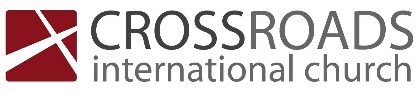 How Thirsty Are You?-Believing in Christ despite consequences-John 7:37-52Come to Christ and you will receive new life in the Spirit (vs. 37-39)Feast of TabernaclesLasts 7 days, & ends holy gathering on 8th day (Lev 23:36; Num 29:35)It celebrates God’s provision of all harvestIt commemorates divine care during wilderness wanderings (40 years)Everyone constructs small huts or booths surrounding the city of Jerusalem and lives in them during feast.Water pouring ceremony Ezekiel 36:26-27And I will give you a new heart, and a new spirit I will put within you. And I will remove the heart of stone from your flesh and give you a heart of flesh. And I will put my Spirit within you, and cause you to walk in my statutes and be careful to obey my rules.John 16:7Nevertheless, I tell you the truth: it is to your advantage that I go away, for if I do not go away, the Helper will not come to you. But if I go, I will send him to you.Work of the SpiritHe convicts of sin and need of cleansing		(John 16:8)He cleanses of sin and gives life			(Titus 3:5-6)He seals our salvation and dwells within us	(2 Cor 1:13-14)He leads us towards righteousness		(Rom 8:5-11)He puts to death our old sinful nature		(Rom 8:13-14)He confirms our salvation despite hardship	(Rom 8:16-25)He helps us pray				(Rom 8:26-27)He controls our words & relationships		(Eph 5:18-6:4)He gifts us to build others up in faith		(1 Cor 12:4-26)Come to Christ and the world will accuse you of misunderstanding the Bible (vs. 40-44)Come to Christ and the world will accuse you of being deceived (vs. 45-49)“The temple police were responsible for the maintenance of law and order within the temple precincts. They were a picked body of Levites, and their commander . . . was an official wielding high authority, next only to the high priest, and he too was usually drawn from one or another of the leading chief-priestly families.”F. F. BruceCome to Christ and the world will accuse you of mental incompetence (vs. 50-52)Accusation: The crowds do not know the Bible Response: Yes, they do!Accusation: None of the scholars follow Jesus Response: Yes, they do!Accusation: No prophet arises from Galilee Response: Yes, they do!ConclusionThose against Christ reveal a double standard. They do not understand the Bible; they are deceived; they are incompetent to teach the Bible.CIC 14-01-2024